Datum: 1 mei 2015	Aanvangsuur: 10u00Plaats: Vergaderzaal op de eerste verdieping van de zetel van de SHM, Stationsstraat 33 te Buggenhout.E. Van der Jeugt, voorzitter van de SHM, optredend als voorzitter van de vergaderingen T. Peeters, zaakvoerder van de SHMbijgestaan door:de ontwerper van het dossier: dhr. A. Janssensde afgevaardigde van de Vlaamse maatschappij voor sociaal wonen: mevr. J. Lauwerszijn overgegaan tot het openen van de inschrijvingen voor het uitvoeren van de voornoemde werken, waarvan de oproep tot indiening van de offertes werd bekendgemaakt in:het Bulletin der aanbestedingen:verzendingsdatum van de aankondiging: 24 maartpublicatie in nr. 2015-001 234 van  24 maartde volgende publicaties: /De raming, opgemaakt op 15 januari 2015, bedraagt 115.000,00 euro.Na de opening van de bus waarin de inschrijvingen of de intrekkingbrieven moesten worden gedeponeerd, vonden wij 4 ongeschonden en met de voorgeschreven vermelding voorziene omslagen.De inschrijvingen (en intrekkingen van de inschrijvingen) werden één voor één geopend, geparafeerd en voorgelezen. Zie de overzichtstabel op de keerzijde, die deel uitmaakt van dit proces-verbaal.Na de voorlezing van de offertes werd geen enkele opmerking gemaakt.Naam en handtekening van de leden van het bureau en van de personen die gevraagd hebben dit proces-verbaal te ondertekenen.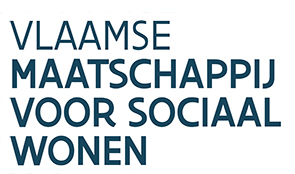 VTG-01 2013SHM: WoningtekortNr.: 6040VTG-01 2013Proces-verbaal van opening van de offertesProces-verbaal van opening van de offertesVTG-01 2013Omschrijving van de opdracht: Vernieuwen van de dakdichtingOmschrijving van de opdracht: Vernieuwen van de dakdichtingVTG-01 2013Referentienummer: 2015/0505/01Open  aanbesteding Beperkte aanbesteding Open offerteaanvraag Beperkte offerteaanvraag  Referentienummer: 2015/0505/01Open  aanbesteding Beperkte aanbesteding Open offerteaanvraag Beperkte offerteaanvraag  De zitting werd te 10u10 uur opgeheven.De voorzitter van de vergadering, (handtekening)Nr.InschrijverOffertebedragOffertebedragOffertebedragOffertebedragOpmerkingenNr.InschrijverPerceel 1Perceel 2Perceel 3Perceel 4Opmerkingen1J&T bvba€ 109.860,002E&I bvba€ 123.600,003A&S bvba€ 89.150,004S&R bvba€ 127.362,75Incl. 2% korting